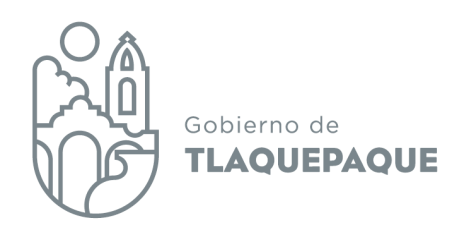 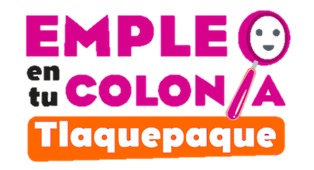 					11 de julio del 2022PROGRAMA “EMPLEO EN TU COLONIA TLAQUEPAQUE 2022” ACTA DE SESIÓN ORDINARIA  COMITÉ TÉCNICO DE VALORACIÓNSiendo las 10:00 horas del día 11 de julio del 2022, en la Sala de Juntas de la Coordinación General de Desarrollo Económico y Combate a la Desigualdad, del Ayuntamiento de San Pedro Tlaquepaque, estando presentes:C. P. David Mendoza Pérez, en representación de la Tesorería Municipal;Lic. Ángel Alejandro Horta Palomo, en representación de la Contraloría Municipal; Lic. Heriberto Murguía Ángel, Director de Participación Ciudadana;Lic. Nayely Ordaz Fernández, en representación de la Coordinación General de Desarrollo Económico y Combate a la Desigualdad.La Lic. Nayely Ordaz Fernández, da la bienvenida y agradece a los asistentes su presencia, declarando quórum legal, posteriormente somete a consideración de los asistentes la aprobación del orden del día.1.- Lista de asistencia y declaración de quórum legal;2.- Lectura y aprobación del orden del día;3.- Informe de avances del programa:4.- Aprobación del duodécimo listado de bajas;5.- Asuntos varios.Una vez aprobado el orden día, la Lic. Nayely Ordaz Fernández presenta a los asistentes los avances registrados en la ejecución del programa municipal en cuestión: A parir del corte anterior y hasta la fecha recibimos 6 nuevas solicitudes de registro al programa, en total hemos recibido 642 solicitudes. El total de personas beneficiarias son  445 personas. Se han vinculado a un empleo formal a 482 personas, de las cuales se han colocado en una oportunidad laboral a 94 personas. Expone ante el comité el listado de las personas que causaron baja, por término del programa o por deserción voluntaria. A continuación se detalla la relación de dicho listado:BAJAS DE PERSONAS PARTICIPANTES  DEL PROGRAMA EMPLEO EN TU COLONIA TLAQUEPAQUE 2022La Lic. Nayely Ordaz presenta un corte con el alcance y avances que tiene cada una de las áreas que participan en el programa, de acuerdo a lo solicitado por el Lic. Vicente Garcia Magaña en la sesión anterior, resalta que han participado en el programa 17 dependencias de gobierno, a continuación detalla las dependencias participantes y los alcances en cada una de ellas: La Lic. Nayely Ordaz informa que fue aprobado y autorizado por el Pleno del Ayuntamiento de San Pedro Tlaquepaque, otorgar los apoyos a los beneficiarios del programa de conformidad al techo financiero presupuestal descrito en las Reglas de Operación vigentes, que es de $4,000,000.00, modificándose la meta de beneficiar a un total de hasta 380 ciudadanos tlaquepaquenses. A continuación y siguiendo el orden del día, la Lic. Nayely Ordaz Fernández, somete a la aprobación de los miembros del Comité el listado de 38 bajas del programa. Así como la propuesta de solicitud de pago correspondiente al duodécimo periodo de pago por un monto total de $165,060.00, manifestando su aprobación por unanimidad.En asuntos varios, la Lic. Nayely Ordaz indica que en la sesión anterior el Comité decidió como medida de precaución y atendiendo al tema financiero detener el ingreso de participantes, sin embargo al tener la aprobación de la reasignación de recursos por el Pleno del Ayuntamiento, estarían ya en posibilidades de poder ingresar a personas nuevas al programa, propone permitir el ingreso a partir del día 12 de julio del presente año. Somete a aprobación de los miembros del Comité la propuesta anterior, manifestando su aprobación por unanimidad. Sin más asuntos varios por tratar, se da por concluida la sesión, firman la presente Acta los miembros del Comité Técnico de Valoración participantes.____________________________________________C. P. David Mendoza PérezEn representación de la Tesorería Municipal____________________________________________Lic. Ángel Alejandro Horta PalomoEn representación de la Contraloría Municipal___________________________________________Lic. Heriberto Murguía ÁngelDirector de Participación Ciudadana;____________________________________________Lic. Nayely Ordaz FernándezEn representación de la Coordinación General de Desarrollo Económico y Combate a la DesigualdadNÚM.FOLIOPRIMER APELLIDO SEGUNDO APELLIDO NOMBRE(S)CARGOMOTIVO DE BAJA 1416GUTIERREZDE LA ROSAARCELIA DE JESUSBRIGADISTATERMINO DE PROGRAMA2449VAZQUEZGONZALEZMARIA ESTHERBRIGADISTATERMINO DE PROGRAMA3454CATEDRALARELLANOIVANBRIGADISTATERMINO DE PROGRAMA4465SANCHEZMORANARACELICOORDINADOR DE BRIGADATERMINO DE PROGRAMA  5466PALOMARNAVAALEJANDROBRIGADISTADESERCIÓN VOLUNTARIA6468BARRERAMADRIGALBENJAMINBRIGADISTATERMINO DE PROGRAMA7474ORTEGAESTRADADIANABRIGADISTATERMINO DE PROGRAMA8477MORALESVELAZQUEZARLETTE ROSARIOBRIGADISTATERMINO DE PROGRAMA9479FERNANDEZHUERTASILVIABRIGADISTATERMINO DE PROGRAMA10481ROMEROCORDEROMARCOSBRIGADISTATERMINO DE PROGRAMA11482HERNANDEZMENDOZAANA MARIABRIGADISTATERMINO DE PROGRAMA12483PRECIADOGARCIADELIABRIGADISTATERMINO DE PROGRAMA 13484DE LA ROSASIGALAJESUS DANIELBRIGADISTATERMINO DE PROGRAMA14485GARCIARIOSANA PATRICIABRIGADISTATERMINO DE PROGRAMA15487MENDEZRAMIREZALBERTO ALEJANDROBRIGADISTATERMINO DE PROGRAMA16490DIEGOGUERREROFELIPEBRIGADISTATERMINO DE PROGRAMA17494ROJASREYESMA EUGENIABRIGADISTATERMINO DE PROGRAMA18497ALVARADOAMAROJUAN DANIELBRIGADISTATERMINO DE PROGRAMA19501SANDOVALJIMENEZHILDABRIGADISTATERMINO DE PROGRAMA20502MENDEZRAMIREZGUADALUPEBRIGADISTATERMINO DE PROGRAMA21503VELARDEHERRERAANA ROSABRIGADISTATERMINO DE PROGRAMA22504CORACEROGUTIERREZMARIA MARISELABRIGADISTATERMINO DE PROGRAMA23505FLORESARANDAMARIA GUADALUPEBRIGADISTATERMINO DE PROGRAMA24506AGUILARCARDONAMARIA SALOMEBRIGADISTATERMINO DE PROGRAMA25508MURILLOGOMEZMIGUEL ANGELBRIGADISTADESERCIÓN VOLUNTARIA26518MATUTEALVAREZYULIANABRIGADISTADESERCIÓN VOLUNTARIA27521BAUTISTASANCHEZBERENICEBRIGADISTACOLOCADO EN EMPLEO FORMAL28530VARGASNUÑEZARELIBRIGADISTACOLOCADO EN EMPLEO FORMAL29532FRAUSTOBANDAYOLATZIN DE LA LUZBRIGADISTADESERCIÓN VOLUNTARIA30555LOPEZMARTINEZNORMA VALERIABRIGADISTADESERCIÓN VOLUNTARIA31557VILLANUEVAGUTIERREZFLORENCIA GUADALUPEBRIGADISTACOLOCADO EN EMPLEO FORMAL32574FLORESHERNANDEZNOEBRIGADISTADESERCIÓN VOLUNTARIA33578PEREZ ALVARADOJOSE RAMONBRIGADISTADESERCIÓN VOLUNTARIA34592OCHOAPEREZKARLO CESARBRIGADISTADESERCIÓN VOLUNTARIA35602MARTINEZMARTINEZESTERBRIGADISTADESERCIÓN VOLUNTARIA36608DURANVERAAVELARDOBRIGADISTADESERCIÓN VOLUNTARIA37617HERNANDEZSANCHEZMAYRA ELIZABETHBRIGADISTACOLOCADO EN EMPLEO FORMAL38622AVILAZUÑIGAVICTORIA EUGENIABRIGADISTADESERCIÓN VOLUNTARIANo.BRIGADA ACTIVIDADES 1Centro Histórico (vespertino y matutino)Implementación de un programa rotativo permanente de hidrolavado de piso, lavado de buzones, limpieza de canaletas. Se levantó un censo de alcorques y arboles; se realizó la instalación y/o remplazo de los faltantes. Atención de eventos especiales: Feria de San Pedro Tlaquepaque, Operativo intensivo de hidrolavado en Mercado Juárez.2Educación 150 planteles educativos intervenidos: Pintura, poda estética, aplicación de impermeabilizante, limpieza general, entre otras. 3COMUDE 64 espacios deportivos intervenidos y 30 unidades intervenidas en una segunda ocasión: Mantenimiento, rehabilitación y adecuación del espacio.4Participación ciudadanaAtención a 387 colonias; con jornadas de perifoneo, socialización y levantamiento de encuestas de percepción. Se han realizado 14 operativos de limpieza y descacharrización en colaboración con mesas directivas y ciudadanos.  En total se han atendido 55,922 personas. 5Cementerios Aseo general de pasillos dentro del cementerio y limpieza de tumbas (retirando flores secas, coronas y floreros dañados). 6Delegación Las Juntas Limpieza y mantenimiento de explanas, puentes peatonales, parques lineales y calles de la Delegación. 7Mantenimiento a Edificios Se ha avanzado un 25% más en la atención a los reportes recibidos: Enjarre, pintura, impermeabilización, instalación eléctrica, entre otros, en oficinas, edificios municipales y mobiliario urbano. 8Refugio Limpieza general de forma permanente, pintura, jardinería y mantenimiento preventivo en áreas comunes y exteriores. 9Delegación San Martin de las Flores Visita de 8 colonias, orientación a ciudadanos para la realización de diversos trámites, atención y levantamiento de reportes de fugas de agua, alcantarillado y limpieza en bocas de tormenta. 10Museo Pantaleon PanduroLimpieza en general, aplicación de resane y pintura. 11CulturaEdición de mapeo de rutas en 3D, apoyo con tomas fotográficas y apoya para cobertura de diversos eventos culturales.12INMUJER Apoyo en diversas actividades administrativas, investigación de datos e información  apoyo en eventos del instituto.13Premio Nacional de la Cerámica Limpieza y reparación de cubos, limpieza de salas, pasillos y acomodo de mobiliario y cubos, entrega de invitaciones, registro y resguardo de embalajes, inventario de obras, actividades de logística previas a la ceremonia de premiación, resguardo de salas de expo/venta de obras participantes, resguardo de cubos en bodega. 14Dirección de Comunicación Social Monitoreo y análisis informativo de medios de comunicación, revisión y redacción de comunicados, reseñas informativas. 15Agua Potable Entrega de recibos en 49 colonias y fraccionamientos del municipio y actividades de toma de lectura.